РЕПУБЛИКА БЪЛГАРИЯ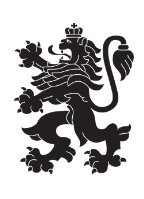 Министерство на земеделието, храните и горитеОбластна дирекция „Земеделие“ – гр.ПазарджикЗ   А   П   О   В   Е   Д№ РД-04-857/30.09.2020 г.СВЕТЛА ПЕТКОВА – директор на областна дирекция „Земеделие” гр. Пазарджик, след като разгледах, обсъдих и оцених доказателствения материал по административната преписка за землището на с.Сестримо, община Белово, област Пазарджик, за стопанската 2020 – 2021 г., а именно: заповед № РД 07-56/04.08.2020 г., по чл. 37в, ал. 1 ЗСПЗЗ, за създаване на комисия, доклада на комисията и приложените към него: сключеното споразумение, проекта на картата за разпределение на масивите за ползване в землището, проекта на регистър към картата, които са неразделна част от споразумението, както и всички останали документи по преписката,  за да се произнеса установих от фактическа и правна страна следното:І. ФАКТИЧЕСКА СТРАНА1) Заповедта на директора на областна дирекция „Земеделие” гр. Пазарджик № РД 07-56/04.08.2020 г., с която е създадена комисията за землището на с.Сестримо, община Белово, област Пазарджик, е издадена до 05.08.2020 г., съгласно разпоредбата на чл. 37в, ал. 1 ЗСПЗЗ.2) Изготвен е доклад на комисията. Докладът съдържа всички необходими реквизити и данни, съгласно чл. 37в, ал. 4 ЗСПЗЗ и чл. 72в, ал. 1 – 4 ППЗСПЗЗ.Към доклада на комисията по чл. 37в, ал. 1 ЗСПЗЗ са приложени сключеното споразумение, проектът на картата на масивите за ползване в землището и проектът на регистър към нея.Сключено е споразумение, което е подписано от всички участници, с което са разпределили масивите за ползване в землището за стопанската 2020 – 2021 г.Споразумението обхваща не по-малко от две трети от общата площ на масивите за ползване в землището. Спазени са изискванията на чл. 37в, ал. 2 определящи срок за сключване на споразумението и минимална обща площ на масивите за ползване.Неразделна част от споразумението са проектът на картата за разпределение на масивите за ползване в землището и регистърът към нея, който съдържа всички необходими и -съществени данни, съгласно чл. 74, ал. 1 – 4 ППЗСПЗЗ.ІІ. ПРАВНА СТРАНАПроцедурата по сключване на споразумение между ползвателите/собствениците на земеделски земи (имоти), съответно за служебно разпределение на имотите в масивите за ползване в съответното землище, има законната цел за насърчаване на уедрено ползване на земеделските земи и създаване на масиви, ясно изразена в чл. чл. 37б и 37в ЗСПЗЗ, съответно чл.чл. 69 – 76 ППЗСПЗЗ.По своята правна същност процедурата за създаване на масиви за ползване в землището за съответната стопанска година е един смесен, динамичен и последователно осъществяващ се фактически състав. Споразумението между участниците е гражданскоправният юридически факт, а докладът на комисията, служебното разпределение на масивите за ползване и заповедта на директора на областната дирекция „Земеделие”, са административноправните юридически факти.Всички елементи на смесения фактически състав са осъществени, като са спазени изискванията на закона, конкретно посочени във фактическата част на заповедта.С оглед изложените фактически и правни доводи, на основание чл. 37в, ал. 4, ал. 5, ал. 6 и ал. 7 от ЗСПЗЗ, във връзка с чл. 75а, ал. 1, т. 1-3, ал. 2 от ППЗСПЗЗ,Р А З П О Р Е Д И Х:Въз основа на ДОКЛАДА на комисията:ОДОБРЯВАМ сключеното споразумение по чл. 37в, ал. 2 ЗСПЗЗ, включително и за имотите по чл. 37в, ал. 3, т. 2 ЗСПЗЗ, с което са разпределени масивите за ползване в землището на село Сестримо , община Белово, област Пазарджик, за стопанската  2020 -2021 година, считано от 01.10.2020 г. до 01.10.2021 г.ОДОБРЯВАМ картата на разпределените масиви за ползване в посоченото землище, както и регистърът към нея, които са ОКОНЧАТЕЛНИ за стопанската година, считано от 01.10.2020 г. до 01.10.2021 г. Заповедта, заедно с окончателните карта на масивите за ползване и регистър, да се обяви в сградата на кметство село Сестримо и в сградата на общинската служба по земеделие гр. Септември,офис Белово,  както и да се публикува на интернет страницата на община  Белово   и областна дирекция „Земеделие” гр. Пазарджик, в срок от 7 дни от нейното издаване.Ползвател на земеделски земи, на който със заповедта са определени за ползване за стопанската 2020 – 2021 г., земите по чл. 37в, ал. 3, т. 2 от ЗСПЗЗ, е ДЛЪЖЕН да внесе по банкова сметка, с IBAN BG34UBBS80023300251210 и BIC UBBSBGSF, на областна дирекция „Земеделие” гр. Пазарджик, паричната сума в размер на определеното средно годишно рентно плащане за землището, в срок ДО ТРИ МЕСЕЦА от публикуването на настоящата заповед. Сумите са депозитни и се изплащат от областна дирекция „Земеделие” гр. Пазарджик на провоимащите лица, в срок от 10 (десет) години.За ползвателите, които не са заплатили в горния срок паричните суми за ползваните земи по чл. 37в, ал. 3, т 2 ЗСПЗЗ, съгласно настоящата заповед, директорът на областна дирекция „Земеделие” издава заповед за заплащане на трикратния размер на средното годишно рентно плащане за землището. В седемдневен срок от получаването на заповедта ползвателите превеждат паричните суми по сметка на областна дирекция „Земеделие” гр. Пазарджик.Заповедта може да се обжалва в 14 дневен срок, считано от обявяването/публикуването й, чрез областна дирекция „Земеделие” гр. Пазарджик, по реда предвиден в АПК – по административен пред министъра на земеделието и храните и/или съдебен ред пред Районен съд гр. Пазарджик.Обжалването на заповедта не спира нейното изпълнение.С уважение,

Светла Петкова (Директор)
30.09.2020г. 12:31ч.
ОДЗ-Пазарджик


Електронният подпис се намира в отделен файл с название signature.txt.p7s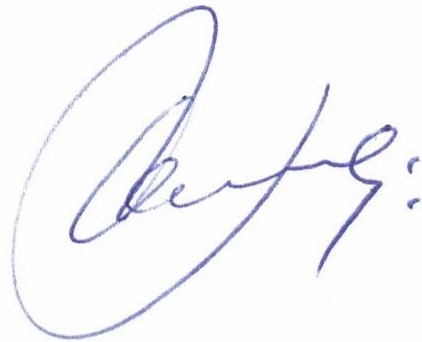 ПРИЛОЖЕНИЕСпоразумение на масиви за ползване на земеделски земи по чл. 37в, ал. 2 от ЗСПЗЗза стопанската 2020/2021 годиназа землището на с. Сестримо, ЕКАТТЕ 66319, община Белово, област Пазарджик.ПолзвателМасив №Имот с регистрирано правно основаниеИмот с регистрирано правно основаниеИмот по чл. 37в, ал. 3, т. 2 от ЗСПЗЗИмот по чл. 37в, ал. 3, т. 2 от ЗСПЗЗИмот по чл. 37в, ал. 3, т. 2 от ЗСПЗЗСобственикПолзвателМасив №№Площ дка№Площ дкаДължимо рентно плащане в лв.СобственикАНГЕЛ ГЕОРГИЕВ БАЛДЕВ3721.505.419ГИКАНГЕЛ ГЕОРГИЕВ БАЛДЕВ3721.512.01228.16ДГЗАНГЕЛ ГЕОРГИЕВ БАЛДЕВ3826.311.44420.21СГБАНГЕЛ ГЕОРГИЕВ БАЛДЕВ8227.654.80467.26АСДАНГЕЛ ГЕОРГИЕВ БАЛДЕВ9121.652.16630.33ГДШАНГЕЛ ГЕОРГИЕВ БАЛДЕВ9221.611.02514.35ЕКВАНГЕЛ ГЕОРГИЕВ БАЛДЕВ10725.502.00128.01АССАНГЕЛ ГЕОРГИЕВ БАЛДЕВ10725.642.00028.00ЗДВАНГЕЛ ГЕОРГИЕВ БАЛДЕВ10725.662.00028.00ИКМАНГЕЛ ГЕОРГИЕВ БАЛДЕВ10725.822.000ДГПАНГЕЛ ГЕОРГИЕВ БАЛДЕВ10725.491.99927.99ГДКАНГЕЛ ГЕОРГИЕВ БАЛДЕВ10725.651.39919.59МГСАНГЕЛ ГЕОРГИЕВ БАЛДЕВ10725.671.201АКСАНГЕЛ ГЕОРГИЕВ БАЛДЕВ10725.810.93713.12ДКПАНГЕЛ ГЕОРГИЕВ БАЛДЕВ10725.840.80011.20ПИЙАНГЕЛ ГЕОРГИЕВ БАЛДЕВ10725.830.79011.07ГЛПАНГЕЛ ГЕОРГИЕВ БАЛДЕВ10824.171.54021.56ГГТАНГЕЛ ГЕОРГИЕВ БАЛДЕВ10824.181.18516.58ДГТАНГЕЛ ГЕОРГИЕВ БАЛДЕВ10824.150.98613.81ПНМАНГЕЛ ГЕОРГИЕВ БАЛДЕВ10824.200.73510.29СКВАНГЕЛ ГЕОРГИЕВ БАЛДЕВ10824.190.6028.43МДВАНГЕЛ ГЕОРГИЕВ БАЛДЕВ11025.1113.001КИВАНГЕЛ ГЕОРГИЕВ БАЛДЕВ11025.1102.00028.01ПИЛАНГЕЛ ГЕОРГИЕВ БАЛДЕВ11025.1092.00028.00ДПСАНГЕЛ ГЕОРГИЕВ БАЛДЕВ11025.1152.000ММКАНГЕЛ ГЕОРГИЕВ БАЛДЕВ11025.1161.999ТКМАНГЕЛ ГЕОРГИЕВ БАЛДЕВ11025.1131.00014.00ЙГПАНГЕЛ ГЕОРГИЕВ БАЛДЕВ11027.330.5978.36АИПАНГЕЛ ГЕОРГИЕВ БАЛДЕВ11125.957.766108.72ГИРАНГЕЛ ГЕОРГИЕВ БАЛДЕВ11125.1085.999КАБАНГЕЛ ГЕОРГИЕВ БАЛДЕВ11325.922.00128.01ДИПАНГЕЛ ГЕОРГИЕВ БАЛДЕВ11325.931.98527.79МДВАНГЕЛ ГЕОРГИЕВ БАЛДЕВ11425.944.185ГАЯАНГЕЛ ГЕОРГИЕВ БАЛДЕВ11425.772.36733.14СХКАНГЕЛ ГЕОРГИЕВ БАЛДЕВ11425.761.50121.01ВАЯАНГЕЛ ГЕОРГИЕВ БАЛДЕВ11525.971.68223.55ИПХАНГЕЛ ГЕОРГИЕВ БАЛДЕВ11525.781.64723.06АНМАНГЕЛ ГЕОРГИЕВ БАЛДЕВ11725.992.56635.93К.ЯАНГЕЛ ГЕОРГИЕВ БАЛДЕВ11825.31.44020.15ДНКАНГЕЛ ГЕОРГИЕВ БАЛДЕВ11825.51.012ХСМАНГЕЛ ГЕОРГИЕВ БАЛДЕВ11825.100.5317.44ИХМАНГЕЛ ГЕОРГИЕВ БАЛДЕВ11825.40.4005.60КХМАНГЕЛ ГЕОРГИЕВ БАЛДЕВ11927.122.05428.76ИНПАНГЕЛ ГЕОРГИЕВ БАЛДЕВ12125.700.94813.28НПСАНГЕЛ ГЕОРГИЕВ БАЛДЕВ12125.710.93613.10МИШАНГЕЛ ГЕОРГИЕВ БАЛДЕВ12125.690.482ИТЦАНГЕЛ ГЕОРГИЕВ БАЛДЕВ12325.850.73310.26ЦИЕАНГЕЛ ГЕОРГИЕВ БАЛДЕВ13725.80.98313.77ДХМАНГЕЛ ГЕОРГИЕВ БАЛДЕВ13725.10.4155.81ЛГХАНГЕЛ ГЕОРГИЕВ БАЛДЕВ14925.472.005МНКАНГЕЛ ГЕОРГИЕВ БАЛДЕВ14925.481.804МНКАНГЕЛ ГЕОРГИЕВ БАЛДЕВ14925.271.502КГСАНГЕЛ ГЕОРГИЕВ БАЛДЕВ14925.281.500ДАМАНГЕЛ ГЕОРГИЕВ БАЛДЕВ14925.451.00214.03ПГМАНГЕЛ ГЕОРГИЕВ БАЛДЕВ14925.510.80211.23ИКСАНГЕЛ ГЕОРГИЕВ БАЛДЕВ15025.724.698ИГПАНГЕЛ ГЕОРГИЕВ БАЛДЕВ15024.422.71938.06ГХИАНГЕЛ ГЕОРГИЕВ БАЛДЕВ15024.412.08329.16ГХИАНГЕЛ ГЕОРГИЕВ БАЛДЕВ15025.732.000ХХКАНГЕЛ ГЕОРГИЕВ БАЛДЕВ15025.741.47720.68ДГМАНГЕЛ ГЕОРГИЕВ БАЛДЕВ15126.73.984ВИПАНГЕЛ ГЕОРГИЕВ БАЛДЕВ15126.63.066ТДЛАНГЕЛ ГЕОРГИЕВ БАЛДЕВ15226.32.368ХКПАНГЕЛ ГЕОРГИЕВ БАЛДЕВ15226.22.297ГСГАНГЕЛ ГЕОРГИЕВ БАЛДЕВ16427.382.66437.29ЙЛБАНГЕЛ ГЕОРГИЕВ БАЛДЕВ16427.370.5828.15ЛИПОБЩО за ползвателя (дка)52.52175.3081054.31ГЕОРГИ АЛЕКСАНДРОВ СТОЙНОВ2037.294.28660.01МСБГЕОРГИ АЛЕКСАНДРОВ СТОЙНОВ2037.303.821АКСГЕОРГИ АЛЕКСАНДРОВ СТОЙНОВ2037.283.397ХИСГЕОРГИ АЛЕКСАНДРОВ СТОЙНОВ2037.313.11543.60ГТВГЕОРГИ АЛЕКСАНДРОВ СТОЙНОВ2037.492.98741.82НЛДГЕОРГИ АЛЕКСАНДРОВ СТОЙНОВ2037.202.859КМКГЕОРГИ АЛЕКСАНДРОВ СТОЙНОВ13337.792.47934.70ДСВГЕОРГИ АЛЕКСАНДРОВ СТОЙНОВ13337.1232.00128.01ИАНГЕОРГИ АЛЕКСАНДРОВ СТОЙНОВ13637.432.001АКШГЕОРГИ АЛЕКСАНДРОВ СТОЙНОВ13637.441.999МГАГЕОРГИ АЛЕКСАНДРОВ СТОЙНОВ13637.781.800АИСГЕОРГИ АЛЕКСАНДРОВ СТОЙНОВ13637.771.000ПМСГЕОРГИ АЛЕКСАНДРОВ СТОЙНОВ13637.761.00014.00ДНАОБЩО за ползвателя (дка)16.87815.868222.15ГЕОРГИ ДИМИТРОВ ДИМИТРОВ484.3361.33918.74НКПГЕОРГИ ДИМИТРОВ ДИМИТРОВ484.3250.97413.64ЯТЗГЕОРГИ ДИМИТРОВ ДИМИТРОВ6532.156.35688.98ХИЛГЕОРГИ ДИМИТРОВ ДИМИТРОВ6532.274.26659.73КПГГЕОРГИ ДИМИТРОВ ДИМИТРОВ6532.173.777ДАСГЕОРГИ ДИМИТРОВ ДИМИТРОВ6532.162.72138.10ЕАКГЕОРГИ ДИМИТРОВ ДИМИТРОВ7132.366.380СНДГЕОРГИ ДИМИТРОВ ДИМИТРОВ7132.252.57135.99ИНАГЕОРГИ ДИМИТРОВ ДИМИТРОВ7132.351.60022.40ГАСГЕОРГИ ДИМИТРОВ ДИМИТРОВ9318.3813.575190.06ГИРГЕОРГИ ДИМИТРОВ ДИМИТРОВ9318.359.551ИАДГЕОРГИ ДИМИТРОВ ДИМИТРОВ9318.323.20444.86ЛАДГЕОРГИ ДИМИТРОВ ДИМИТРОВ9318.362.16030.24ИССГЕОРГИ ДИМИТРОВ ДИМИТРОВ9318.371.40319.64К.ЯГЕОРГИ ДИМИТРОВ ДИМИТРОВ9318.251.317ГДПГЕОРГИ ДИМИТРОВ ДИМИТРОВ9318.330.4205.88ДМИГЕОРГИ ДИМИТРОВ ДИМИТРОВ10018.502.32032.49МЙЯГЕОРГИ ДИМИТРОВ ДИМИТРОВ10118.392.09129.27К.ЯГЕОРГИ ДИМИТРОВ ДИМИТРОВ14818.484.225КИКГЕОРГИ ДИМИТРОВ ДИМИТРОВ14818.470.5587.81ССАОБЩО за ползвателя (дка)25.25045.559637.83ДИМИТЪР ГЕОРГИЕВ СТОЙНОВ5112.408.000112.00ТГИДИМИТЪР ГЕОРГИЕВ СТОЙНОВ5112.365.497ДГИДИМИТЪР ГЕОРГИЕВ СТОЙНОВ5112.414.000ПИТДИМИТЪР ГЕОРГИЕВ СТОЙНОВ5112.533.60150.41ИМТДИМИТЪР ГЕОРГИЕВ СТОЙНОВ5112.173.497ДХМДИМИТЪР ГЕОРГИЕВ СТОЙНОВ5112.372.60136.41ВГТДИМИТЪР ГЕОРГИЕВ СТОЙНОВ5112.392.500ДКМДИМИТЪР ГЕОРГИЕВ СТОЙНОВ5112.382.40033.60МКИДИМИТЪР ГЕОРГИЕВ СТОЙНОВ5112.542.00028.00ГХИДИМИТЪР ГЕОРГИЕВ СТОЙНОВ5212.5210.000140.00ПМИДИМИТЪР ГЕОРГИЕВ СТОЙНОВ5212.507.999111.99ВИПДИМИТЪР ГЕОРГИЕВ СТОЙНОВ5212.514.000ДИПДИМИТЪР ГЕОРГИЕВ СТОЙНОВ5312.423.06742.93ГХВДИМИТЪР ГЕОРГИЕВ СТОЙНОВ5312.432.85940.03НКПДИМИТЪР ГЕОРГИЕВ СТОЙНОВ5412.11.47220.61ЙГПДИМИТЪР ГЕОРГИЕВ СТОЙНОВ6012.5615.211ИГПДИМИТЪР ГЕОРГИЕВ СТОЙНОВ6012.577.004ГИПДИМИТЪР ГЕОРГИЕВ СТОЙНОВ6012.584.614ГКПДИМИТЪР ГЕОРГИЕВ СТОЙНОВ6012.632.90940.73ГХМДИМИТЪР ГЕОРГИЕВ СТОЙНОВ6012.622.04128.57НЛДДИМИТЪР ГЕОРГИЕВ СТОЙНОВ6012.591.565ИХМДИМИТЪР ГЕОРГИЕВ СТОЙНОВ6012.601.11715.63СКПДИМИТЪР ГЕОРГИЕВ СТОЙНОВ6113.61.34618.85ИДРДИМИТЪР ГЕОРГИЕВ СТОЙНОВ6113.70.91012.75ТГДДИМИТЪР ГЕОРГИЕВ СТОЙНОВ6213.131.03814.53АЛПДИМИТЪР ГЕОРГИЕВ СТОЙНОВ6313.142.52535.35ХИПДИМИТЪР ГЕОРГИЕВ СТОЙНОВ6414.22.42233.91ВДХДИМИТЪР ГЕОРГИЕВ СТОЙНОВ15912.116.498ДГПДИМИТЪР ГЕОРГИЕВ СТОЙНОВ15912.334.000ХИПДИМИТЪР ГЕОРГИЕВ СТОЙНОВ15912.293.000НДГДИМИТЪР ГЕОРГИЕВ СТОЙНОВ16012.465.000ЛХШДИМИТЪР ГЕОРГИЕВ СТОЙНОВ16012.473.200ГГИДИМИТЪР ГЕОРГИЕВ СТОЙНОВ16012.313.000ХСМДИМИТЪР ГЕОРГИЕВ СТОЙНОВ16012.442.000ВПТДИМИТЪР ГЕОРГИЕВ СТОЙНОВ16012.321.998ТИАДИМИТЪР ГЕОРГИЕВ СТОЙНОВ16012.451.800ИГПДИМИТЪР ГЕОРГИЕВ СТОЙНОВ16012.271.60122.41АМКДИМИТЪР ГЕОРГИЕВ СТОЙНОВ16012.281.50521.07АДКДИМИТЪР ГЕОРГИЕВ СТОЙНОВ16012.300.999ТДЛДИМИТЪР ГЕОРГИЕВ СТОЙНОВ16112.204.999СГКДИМИТЪР ГЕОРГИЕВ СТОЙНОВ16112.194.786ЛСПДИМИТЪР ГЕОРГИЕВ СТОЙНОВ16112.183.015КЛПДИМИТЪР ГЕОРГИЕВ СТОЙНОВ16212.145.00070.00КГКДИМИТЪР ГЕОРГИЕВ СТОЙНОВ16312.223.920АИПДИМИТЪР ГЕОРГИЕВ СТОЙНОВ16312.92.174ДГСОБЩО за ползвателя (дка)98.27766.414929.79КРАСИМИР СПАСОВ КРЪСТЕВ10325.348.654АИРКРАСИМИР СПАСОВ КРЪСТЕВ10325.235.00170.01ЙЛБКРАСИМИР СПАСОВ КРЪСТЕВ10325.242.000СДВКРАСИМИР СПАСОВ КРЪСТЕВ10325.562.000ХКПКРАСИМИР СПАСОВ КРЪСТЕВ10325.571.999МДККРАСИМИР СПАСОВ КРЪСТЕВ10325.221.99527.93ДГХКРАСИМИР СПАСОВ КРЪСТЕВ10325.131.97227.61ДМИКРАСИМИР СПАСОВ КРЪСТЕВ10325.1191.76324.69ИКТКРАСИМИР СПАСОВ КРЪСТЕВ10325.1201.39719.56ИАККРАСИМИР СПАСОВ КРЪСТЕВ10325.361.00014.00ИАПКРАСИМИР СПАСОВ КРЪСТЕВ10325.211.00014.00ГИККРАСИМИР СПАСОВ КРЪСТЕВ10325.350.99813.97ХИККРАСИМИР СПАСОВ КРЪСТЕВ10325.150.80611.29ИТПКРАСИМИР СПАСОВ КРЪСТЕВ10325.160.80411.25ИИЯКРАСИМИР СПАСОВ КРЪСТЕВ10325.140.5417.57ИНККРАСИМИР СПАСОВ КРЪСТЕВ10425.8010.145142.02ВДЯКРАСИМИР СПАСОВ КРЪСТЕВ10425.593.196КДПКРАСИМИР СПАСОВ КРЪСТЕВ10425.621.99927.99МЙЯКРАСИМИР СПАСОВ КРЪСТЕВ10425.611.75024.50ИЯЯКРАСИМИР СПАСОВ КРЪСТЕВ10425.601.38519.40АДХКРАСИМИР СПАСОВ КРЪСТЕВ10425.631.00014.00МИСКРАСИМИР СПАСОВ КРЪСТЕВ10425.370.99913.99МГЛКРАСИМИР СПАСОВ КРЪСТЕВ10425.380.801ГСПКРАСИМИР СПАСОВ КРЪСТЕВ10525.266.504АДККРАСИМИР СПАСОВ КРЪСТЕВ10525.294.20558.87ЕГККРАСИМИР СПАСОВ КРЪСТЕВ10525.253.004ГАДКРАСИМИР СПАСОВ КРЪСТЕВ10525.192.896ПАККРАСИМИР СПАСОВ КРЪСТЕВ10525.172.50135.01ВХПКРАСИМИР СПАСОВ КРЪСТЕВ10525.181.10015.40ТТПКРАСИМИР СПАСОВ КРЪСТЕВ10525.431.003ГКПКРАСИМИР СПАСОВ КРЪСТЕВ10625.710.193КИХКРАСИМИР СПАСОВ КРЪСТЕВ11227.15.75180.51МДПКРАСИМИР СПАСОВ КРЪСТЕВ12225.440.99913.99ХАЛКРАСИМИР СПАСОВ КРЪСТЕВ12225.420.800ХИПОБЩО за ползвателя (дка)43.05049.111687.56ЛАЗАР ХРИСТОВ ЙОНЧЕВ1737.1514.056ЛАЗАР ХРИСТОВ ЙОНЧЕВЛАЗАР ХРИСТОВ ЙОНЧЕВ1737.853.84653.84ХПКЛАЗАР ХРИСТОВ ЙОНЧЕВ1737.842.632ЛХМЛАЗАР ХРИСТОВ ЙОНЧЕВ1737.812.497МИЙЛАЗАР ХРИСТОВ ЙОНЧЕВ1737.802.44834.27ИЯЯЛАЗАР ХРИСТОВ ЙОНЧЕВ1737.822.000АПХЛАЗАР ХРИСТОВ ЙОНЧЕВ1737.831.98527.79ИГСЛАЗАР ХРИСТОВ ЙОНЧЕВ1837.712.00028.00АИПЛАЗАР ХРИСТОВ ЙОНЧЕВ1837.722.000НГШЛАЗАР ХРИСТОВ ЙОНЧЕВ1837.701.967ГИЦЛАЗАР ХРИСТОВ ЙОНЧЕВ1837.691.74424.41МИСЛАЗАР ХРИСТОВ ЙОНЧЕВ1837.1191.00014.00АИСЛАЗАР ХРИСТОВ ЙОНЧЕВ1837.751.000СНСЛАЗАР ХРИСТОВ ЙОНЧЕВ1837.741.00014.00МДВЛАЗАР ХРИСТОВ ЙОНЧЕВ1837.731.00014.00ИНСЛАЗАР ХРИСТОВ ЙОНЧЕВ1837.1170.99513.93ТДЛЛАЗАР ХРИСТОВ ЙОНЧЕВ2137.630.99813.97ИДДЛАЗАР ХРИСТОВ ЙОНЧЕВ2137.660.499ЙМЩЛАЗАР ХРИСТОВ ЙОНЧЕВ2237.874.740СИКЛАЗАР ХРИСТОВ ЙОНЧЕВ2237.1272.290БАЙЛАЗАР ХРИСТОВ ЙОНЧЕВ2237.1312.00228.03НСКЛАЗАР ХРИСТОВ ЙОНЧЕВ2237.922.00028.00ГДПЛАЗАР ХРИСТОВ ЙОНЧЕВ2237.932.00028.00ЕКТЛАЗАР ХРИСТОВ ЙОНЧЕВ2237.1281.99727.96ВКТЛАЗАР ХРИСТОВ ЙОНЧЕВ2237.1301.50321.04ИСГЛАЗАР ХРИСТОВ ЙОНЧЕВ2237.1291.50221.03ХИЛЛАЗАР ХРИСТОВ ЙОНЧЕВ2237.1321.30418.26ГКПЛАЗАР ХРИСТОВ ЙОНЧЕВ2237.1131.19916.79АНСЛАЗАР ХРИСТОВ ЙОНЧЕВ2237.1111.10015.40ИГПЛАЗАР ХРИСТОВ ЙОНЧЕВ2237.1101.10015.40СТЛЛАЗАР ХРИСТОВ ЙОНЧЕВ2237.1051.001ГНСЛАЗАР ХРИСТОВ ЙОНЧЕВ2237.1011.00114.01ДДПЛАЗАР ХРИСТОВ ЙОНЧЕВ2237.1081.00014.00МГПЛАЗАР ХРИСТОВ ЙОНЧЕВ2237.1021.000ЛАЗАР ХРИСТОВ ЙОНЧЕВЛАЗАР ХРИСТОВ ЙОНЧЕВ2237.1341.00014.00НАЯЛАЗАР ХРИСТОВ ЙОНЧЕВ2237.1031.00014.00ХНПЛАЗАР ХРИСТОВ ЙОНЧЕВ2237.1040.99913.99ИХЯЛАЗАР ХРИСТОВ ЙОНЧЕВ2237.1330.99813.97НКТ и др.ЛАЗАР ХРИСТОВ ЙОНЧЕВ2237.1140.99213.89ГГЯЛАЗАР ХРИСТОВ ЙОНЧЕВ2237.1070.88212.35МНПЛАЗАР ХРИСТОВ ЙОНЧЕВ2337.601.000ИАЙЛАЗАР ХРИСТОВ ЙОНЧЕВ2337.990.80011.20ЦДАЛАЗАР ХРИСТОВ ЙОНЧЕВ2337.610.7029.83ССЙЛАЗАР ХРИСТОВ ЙОНЧЕВ2337.590.675ЛИПЛАЗАР ХРИСТОВ ЙОНЧЕВ2337.580.511ХНЙЛАЗАР ХРИСТОВ ЙОНЧЕВ2337.950.5007.00НМЗЛАЗАР ХРИСТОВ ЙОНЧЕВ2337.960.5007.00ИССЛАЗАР ХРИСТОВ ЙОНЧЕВ2337.970.5007.00ИКТЛАЗАР ХРИСТОВ ЙОНЧЕВ2337.980.500ГПЙЛАЗАР ХРИСТОВ ЙОНЧЕВ2337.560.4706.58НИСЛАЗАР ХРИСТОВ ЙОНЧЕВ2337.570.4616.46ЙСПЛАЗАР ХРИСТОВ ЙОНЧЕВ2337.550.3825.34ГИЗЛАЗАР ХРИСТОВ ЙОНЧЕВ2337.890.3004.20ГКНЛАЗАР ХРИСТОВ ЙОНЧЕВ2337.900.3004.20ЙДТЛАЗАР ХРИСТОВ ЙОНЧЕВ2337.910.298АЛПЛАЗАР ХРИСТОВ ЙОНЧЕВ2437.1362.76238.67ССБЛАЗАР ХРИСТОВ ЙОНЧЕВ2437.1372.737ААЙЛАЗАР ХРИСТОВ ЙОНЧЕВ2437.1160.915МИВЛАЗАР ХРИСТОВ ЙОНЧЕВ2437.1180.75210.53НГСЛАЗАР ХРИСТОВ ЙОНЧЕВ407.118.535ХЙЗЛАЗАР ХРИСТОВ ЙОНЧЕВ407.195.476ИЛСЛАЗАР ХРИСТОВ ЙОНЧЕВ427.206.297ХХЗЛАЗАР ХРИСТОВ ЙОНЧЕВ7432.762.686МИЙЛАЗАР ХРИСТОВ ЙОНЧЕВ7532.522.07128.99ИССЛАЗАР ХРИСТОВ ЙОНЧЕВ7630.225.86182.05ВКРЛАЗАР ХРИСТОВ ЙОНЧЕВ7630.125.39675.55ИДРЛАЗАР ХРИСТОВ ЙОНЧЕВ7630.245.30974.33ИНПЛАЗАР ХРИСТОВ ЙОНЧЕВ7630.205.14071.96АГШЛАЗАР ХРИСТОВ ЙОНЧЕВ7630.214.618КСКЛАЗАР ХРИСТОВ ЙОНЧЕВ7630.234.398ИНАЛАЗАР ХРИСТОВ ЙОНЧЕВ7630.183.99955.99ПГКЛАЗАР ХРИСТОВ ЙОНЧЕВ7630.193.98655.80КДАЛАЗАР ХРИСТОВ ЙОНЧЕВ7630.133.50049.00КГСЛАЗАР ХРИСТОВ ЙОНЧЕВ7730.95.818ААЙЛАЗАР ХРИСТОВ ЙОНЧЕВ7730.24.902АДКЛАЗАР ХРИСТОВ ЙОНЧЕВ7730.14.78566.99АИСЛАЗАР ХРИСТОВ ЙОНЧЕВ7730.64.63564.89ГИЯЛАЗАР ХРИСТОВ ЙОНЧЕВ7730.33.979ИАЙЛАЗАР ХРИСТОВ ЙОНЧЕВ7730.73.10043.40АХГЛАЗАР ХРИСТОВ ЙОНЧЕВ7730.52.003СКПЛАЗАР ХРИСТОВ ЙОНЧЕВ7730.82.001ВСПЛАЗАР ХРИСТОВ ЙОНЧЕВ7830.525.768МСВЛАЗАР ХРИСТОВ ЙОНЧЕВ7830.583.947ГХЗЛАЗАР ХРИСТОВ ЙОНЧЕВ7830.513.79453.12ЕАВЛАЗАР ХРИСТОВ ЙОНЧЕВ7830.563.711ГНСЛАЗАР ХРИСТОВ ЙОНЧЕВ7830.593.000ГТВЛАЗАР ХРИСТОВ ЙОНЧЕВ7830.541.482ПНКЛАЗАР ХРИСТОВ ЙОНЧЕВ7830.620.86612.13НСКЛАЗАР ХРИСТОВ ЙОНЧЕВ9422.176.109ГХЛЛАЗАР ХРИСТОВ ЙОНЧЕВ9422.163.878ЛАЗАР ХРИСТОВ ЙОНЧЕВЛАЗАР ХРИСТОВ ЙОНЧЕВ12422.114.340КСАЛАЗАР ХРИСТОВ ЙОНЧЕВ12422.124.194СНВЛАЗАР ХРИСТОВ ЙОНЧЕВ12422.103.31246.37ИСЛЛАЗАР ХРИСТОВ ЙОНЧЕВ12522.276.193ИДДЛАЗАР ХРИСТОВ ЙОНЧЕВ12522.401.39619.54НХЯЛАЗАР ХРИСТОВ ЙОНЧЕВ12632.503.13043.82ЛГАЛАЗАР ХРИСТОВ ЙОНЧЕВ12632.592.62536.75МСБЛАЗАР ХРИСТОВ ЙОНЧЕВ12632.581.102ГИМЛАЗАР ХРИСТОВ ЙОНЧЕВ12730.433.748ХИЛЛАЗАР ХРИСТОВ ЙОНЧЕВ12730.441.79825.17ИПСЛАЗАР ХРИСТОВ ЙОНЧЕВ12830.360.996ВДВЛАЗАР ХРИСТОВ ЙОНЧЕВ12830.370.96413.50ЛМСЛАЗАР ХРИСТОВ ЙОНЧЕВ12937.182.923КГВЛАЗАР ХРИСТОВ ЙОНЧЕВ12937.172.76438.70ИАБЛАЗАР ХРИСТОВ ЙОНЧЕВ12937.162.10729.50АНВЛАЗАР ХРИСТОВ ЙОНЧЕВ13037.1205.38675.41ИСБЛАЗАР ХРИСТОВ ЙОНЧЕВ13037.1221.97527.64ХХВЛАЗАР ХРИСТОВ ЙОНЧЕВ13037.1211.97227.60ЕАКЛАЗАР ХРИСТОВ ЙОНЧЕВ13137.511.999ПТЛЛАЗАР ХРИСТОВ ЙОНЧЕВ13237.532.00028.00ИМСЛАЗАР ХРИСТОВ ЙОНЧЕВ13437.651.92126.90СХАЛАЗАР ХРИСТОВ ЙОНЧЕВ13437.391.504ИХЧОБЩО за ползвателя (дка)137.923132.8171859.44МАРИЯ ДИМИТРОВА ДИМИТРОВА131.152.39033.46ХИЛМАРИЯ ДИМИТРОВА ДИМИТРОВА131.141.06314.88ХИЛМАРИЯ ДИМИТРОВА ДИМИТРОВА342.262.83039.62ДТЛМАРИЯ ДИМИТРОВА ДИМИТРОВА342.251.15816.21ДГРМАРИЯ ДИМИТРОВА ДИМИТРОВА442.91.47920.70НМРМАРИЯ ДИМИТРОВА ДИМИТРОВА841.602.42433.94МКИМАРИЯ ДИМИТРОВА ДИМИТРОВА841.941.55021.70НИС и др.МАРИЯ ДИМИТРОВА ДИМИТРОВА841.1101.15916.22ЙСПМАРИЯ ДИМИТРОВА ДИМИТРОВА841.930.72910.21ВГТМАРИЯ ДИМИТРОВА ДИМИТРОВА941.1030.79511.13ИИЯМАРИЯ ДИМИТРОВА ДИМИТРОВА1529.772.20630.88ПДСМАРИЯ ДИМИТРОВА ДИМИТРОВА1529.810.83911.74СГИМАРИЯ ДИМИТРОВА ДИМИТРОВА1629.1010.97013.59НПСМАРИЯ ДИМИТРОВА ДИМИТРОВА315.13.18144.53КПГМАРИЯ ДИМИТРОВА ДИМИТРОВА325.603.26645.73ИПХМАРИЯ ДИМИТРОВА ДИМИТРОВА325.592.95441.36ХАЛМАРИЯ ДИМИТРОВА ДИМИТРОВА335.345.36675.13АИКМАРИЯ ДИМИТРОВА ДИМИТРОВА345.193.000ЛНТМАРИЯ ДИМИТРОВА ДИМИТРОВА345.211.999ХКПМАРИЯ ДИМИТРОВА ДИМИТРОВА345.201.93327.07СГРМАРИЯ ДИМИТРОВА ДИМИТРОВА355.370.83111.63КГПМАРИЯ ДИМИТРОВА ДИМИТРОВА355.380.3324.64ЗЗПМАРИЯ ДИМИТРОВА ДИМИТРОВА365.312.30332.24АКПМАРИЯ ДИМИТРОВА ДИМИТРОВА365.301.743КМКМАРИЯ ДИМИТРОВА ДИМИТРОВА449.74.48062.73ИПХМАРИЯ ДИМИТРОВА ДИМИТРОВА459.93.999ХКПМАРИЯ ДИМИТРОВА ДИМИТРОВА459.31.999НГШМАРИЯ ДИМИТРОВА ДИМИТРОВА469.263.50449.06ТИТМАРИЯ ДИМИТРОВА ДИМИТРОВА469.273.235ГССМАРИЯ ДИМИТРОВА ДИМИТРОВА479.232.999ДДЖМАРИЯ ДИМИТРОВА ДИМИТРОВА479.251.69823.78КГКМАРИЯ ДИМИТРОВА ДИМИТРОВА479.241.000ИХСМАРИЯ ДИМИТРОВА ДИМИТРОВА8342.162.94641.24ИХТМАРИЯ ДИМИТРОВА ДИМИТРОВА8342.182.12629.76ХГТМАРИЯ ДИМИТРОВА ДИМИТРОВА8442.562.44634.25ДГРМАРИЯ ДИМИТРОВА ДИМИТРОВА8442.320.98213.74НМРМАРИЯ ДИМИТРОВА ДИМИТРОВА8442.330.71710.04СГРМАРИЯ ДИМИТРОВА ДИМИТРОВА8542.352.69637.74ИХТМАРИЯ ДИМИТРОВА ДИМИТРОВА8642.371.19116.67ГДКМАРИЯ ДИМИТРОВА ДИМИТРОВА8742.330.6088.52СГРМАРИЯ ДИМИТРОВА ДИМИТРОВА8742.320.3334.66НМРМАРИЯ ДИМИТРОВА ДИМИТРОВА9631.343.21144.95КДПМАРИЯ ДИМИТРОВА ДИМИТРОВА9631.282.87440.24ИНСМАРИЯ ДИМИТРОВА ДИМИТРОВА9631.272.38733.42ГНСМАРИЯ ДИМИТРОВА ДИМИТРОВА9631.352.34232.79АНСМАРИЯ ДИМИТРОВА ДИМИТРОВА9631.212.17630.47НКЗМАРИЯ ДИМИТРОВА ДИМИТРОВА9631.361.33218.64СНСМАРИЯ ДИМИТРОВА ДИМИТРОВА9631.240.3204.48КДПМАРИЯ ДИМИТРОВА ДИМИТРОВА1395.95.624КИВМАРИЯ ДИМИТРОВА ДИМИТРОВА1395.223.46448.50НАЯМАРИЯ ДИМИТРОВА ДИМИТРОВА1395.32.821АДГМАРИЯ ДИМИТРОВА ДИМИТРОВА1395.62.784СНВМАРИЯ ДИМИТРОВА ДИМИТРОВА1395.102.455КГВМАРИЯ ДИМИТРОВА ДИМИТРОВА1395.22.443ПДГМАРИЯ ДИМИТРОВА ДИМИТРОВА1395.41.772ГДПМАРИЯ ДИМИТРОВА ДИМИТРОВА1395.51.681ДДПМАРИЯ ДИМИТРОВА ДИМИТРОВА1405.115.498СНСМАРИЯ ДИМИТРОВА ДИМИТРОВА1405.132.96641.52ЦГЗМАРИЯ ДИМИТРОВА ДИМИТРОВА1405.171.95527.37ДЗКМАРИЯ ДИМИТРОВА ДИМИТРОВА1405.151.82525.55КЗКМАРИЯ ДИМИТРОВА ДИМИТРОВА1415.451.54221.58ГЛПМАРИЯ ДИМИТРОВА ДИМИТРОВА14331.231.01114.15КДПМАРИЯ ДИМИТРОВА ДИМИТРОВА14431.260.78110.93АГСМАРИЯ ДИМИТРОВА ДИМИТРОВА14542.921.09115.27ЛСПМАРИЯ ДИМИТРОВА ДИМИТРОВА1475.752.000КГСМАРИЯ ДИМИТРОВА ДИМИТРОВА1475.871.994КГСМАРИЯ ДИМИТРОВА ДИМИТРОВА1475.741.861ЯТЗМАРИЯ ДИМИТРОВА ДИМИТРОВА1655.394.255ДГПМАРИЯ ДИМИТРОВА ДИМИТРОВА1655.421.978ИНКМАРИЯ ДИМИТРОВА ДИМИТРОВА1655.401.887ГЛЦМАРИЯ ДИМИТРОВА ДИМИТРОВА1655.411.801ЦЛЦМАРИЯ ДИМИТРОВА ДИМИТРОВА1655.640.79411.12ДКЗМАРИЯ ДИМИТРОВА ДИМИТРОВА1665.431.49020.86ДНАОБЩО за ползвателя (дка)60.82995.0451330.63МИЛЕНА ЛИНКОВА БУНЦЕВА13838.811.900ДДЖОБЩО за ползвателя (дка)1.9000.0000.00ОРЛИН ИВАНОВ ТОДОРОВ738.1770.6489.07ГАСОРЛИН ИВАНОВ ТОДОРОВ738.1330.3114.36ИГСОРЛИН ИВАНОВ ТОДОРОВ738.1340.2994.18К.ЯОРЛИН ИВАНОВ ТОДОРОВ738.1320.164ВССОРЛИН ИВАНОВ ТОДОРОВ738.1740.1391.95ДГМОРЛИН ИВАНОВ ТОДОРОВ1029.653.50029.650.1241.74СГИОРЛИН ИВАНОВ ТОДОРОВ1029.662.97041.58ПГМОРЛИН ИВАНОВ ТОДОРОВ1029.901.66023.23ДАШОРЛИН ИВАНОВ ТОДОРОВ1029.891.56721.94ИАШОРЛИН ИВАНОВ ТОДОРОВ1029.881.25917.62ФИСОРЛИН ИВАНОВ ТОДОРОВ1129.611.53321.46ФИСОРЛИН ИВАНОВ ТОДОРОВ1129.551.34818.87МИШОРЛИН ИВАНОВ ТОДОРОВ1229.1051.52021.27МИШОРЛИН ИВАНОВ ТОДОРОВ1329.840.5287.40ГНСОРЛИН ИВАНОВ ТОДОРОВ1329.600.3995.58ИНСОРЛИН ИВАНОВ ТОДОРОВ1329.850.3184.45СНСОРЛИН ИВАНОВ ТОДОРОВ1429.443.48448.77ДГЗОРЛИН ИВАНОВ ТОДОРОВ1937.267.00037.260.1071.50ДМСОРЛИН ИВАНОВ ТОДОРОВ1937.142.47534.65ДАДОРЛИН ИВАНОВ ТОДОРОВ1937.121.58622.20НКЗОРЛИН ИВАНОВ ТОДОРОВ2537.1494.46462.50ГДШОРЛИН ИВАНОВ ТОДОРОВ2537.1441.88226.35АДХОРЛИН ИВАНОВ ТОДОРОВ2537.1411.713ИСМОРЛИН ИВАНОВ ТОДОРОВ2938.1480.99413.91КИМОРЛИН ИВАНОВ ТОДОРОВ3038.1530.85812.01ЛГНОРЛИН ИВАНОВ ТОДОРОВ417.252.70437.85ЕККОРЛИН ИВАНОВ ТОДОРОВ417.291.46220.47АИЙОРЛИН ИВАНОВ ТОДОРОВ5616.63.73652.31ИЛКОРЛИН ИВАНОВ ТОДОРОВ5816.142.00028.00КИМОРЛИН ИВАНОВ ТОДОРОВ5816.231.00014.00ГИЯОРЛИН ИВАНОВ ТОДОРОВ8941.271.50041.270.0330.46СЛПОРЛИН ИВАНОВ ТОДОРОВ8941.561.46920.56МКИОРЛИН ИВАНОВ ТОДОРОВ8941.540.98413.77ТДВОРЛИН ИВАНОВ ТОДОРОВ8941.220.86612.12НГШОРЛИН ИВАНОВ ТОДОРОВ8941.300.82811.59ГЛПОРЛИН ИВАНОВ ТОДОРОВ8941.230.79111.07ГТВОРЛИН ИВАНОВ ТОДОРОВ8941.310.5397.54КГПОРЛИН ИВАНОВ ТОДОРОВ8941.160.4736.62ДЗКОРЛИН ИВАНОВ ТОДОРОВ8941.430.1842.57НККОРЛИН ИВАНОВ ТОДОРОВ8941.450.1141.60КМКОРЛИН ИВАНОВ ТОДОРОВ8941.420.1141.60ЛАЗАР ХРИСТОВ ЙОНЧЕВОРЛИН ИВАНОВ ТОДОРОВ8941.200.1001.40ЦГЗОРЛИН ИВАНОВ ТОДОРОВ9041.481.88526.39ДГЯОРЛИН ИВАНОВ ТОДОРОВ9522.145.57978.11ЙХМОРЛИН ИВАНОВ ТОДОРОВ9522.73.58450.17КГМОРЛИН ИВАНОВ ТОДОРОВ9522.91.81125.36ММПОРЛИН ИВАНОВ ТОДОРОВ9723.63.05142.71АПМОРЛИН ИВАНОВ ТОДОРОВ9723.82.09629.34НАДОРЛИН ИВАНОВ ТОДОРОВ9823.304.50663.09АДХОРЛИН ИВАНОВ ТОДОРОВ9923.121.59422.32ПНМОРЛИН ИВАНОВ ТОДОРОВ9923.130.76710.73АПМОРЛИН ИВАНОВ ТОДОРОВ10222.52.24231.39АХВОРЛИН ИВАНОВ ТОДОРОВ13537.323.00042.00АССОРЛИН ИВАНОВ ТОДОРОВ13537.332.44837.330.1632.28МЙЗОРЛИН ИВАНОВ ТОДОРОВ1547.126.898МАЙОРЛИН ИВАНОВ ТОДОРОВ15516.2213.898ССПОРЛИН ИВАНОВ ТОДОРОВ15622.31.538АНСОРЛИН ИВАНОВ ТОДОРОВ15622.70.6579.20КГМОРЛИН ИВАНОВ ТОДОРОВ15723.35.92923.30.1562.18ГИКОРЛИН ИВАНОВ ТОДОРОВ15838.1511.075ГИМОБЩО за ползвателя (дка)45.66478.9571105.40ПЕТЪР ВАСИЛЕВ ПОПОВ26.463.76052.63К.ЯПЕТЪР ВАСИЛЕВ ПОПОВ26.452.703КГМПЕТЪР ВАСИЛЕВ ПОПОВ26.232.51735.24ХНВПЕТЪР ВАСИЛЕВ ПОПОВ26.360.1982.77ИДДПЕТЪР ВАСИЛЕВ ПОПОВ542.891.34818.87АИППЕТЪР ВАСИЛЕВ ПОПОВ542.900.99913.99ГИППЕТЪР ВАСИЛЕВ ПОПОВ642.832.59436.31ЙГППЕТЪР ВАСИЛЕВ ПОПОВ2639.52.69237.69ССЙПЕТЪР ВАСИЛЕВ ПОПОВ2639.162.29132.07МНППЕТЪР ВАСИЛЕВ ПОПОВ2639.172.00028.00МКЙПЕТЪР ВАСИЛЕВ ПОПОВ2739.84.01356.18КГМПЕТЪР ВАСИЛЕВ ПОПОВ2739.150.86512.11АССПЕТЪР ВАСИЛЕВ ПОПОВ2839.101.743ЛКМПЕТЪР ВАСИЛЕВ ПОПОВ2839.111.72724.18ЦГЗПЕТЪР ВАСИЛЕВ ПОПОВ2839.121.000ДГЙПЕТЪР ВАСИЛЕВ ПОПОВ2839.70.4336.06ГНППЕТЪР ВАСИЛЕВ ПОПОВ2839.90.4085.71ИНППЕТЪР ВАСИЛЕВ ПОПОВ3911.132.29832.17ИПХПЕТЪР ВАСИЛЕВ ПОПОВ439.122.96941.56ПДСПЕТЪР ВАСИЛЕВ ПОПОВ439.212.24331.40НМППЕТЪР ВАСИЛЕВ ПОПОВ5516.43.542НАМПЕТЪР ВАСИЛЕВ ПОПОВ5516.12.65037.10ИНСПЕТЪР ВАСИЛЕВ ПОПОВ5516.52.13229.84ЕАВПЕТЪР ВАСИЛЕВ ПОПОВ5716.812.230ККМПЕТЪР ВАСИЛЕВ ПОПОВ5716.21.83825.73БТШПЕТЪР ВАСИЛЕВ ПОПОВ5716.91.46420.50КГВПЕТЪР ВАСИЛЕВ ПОПОВ5916.175.001ХХППЕТЪР ВАСИЛЕВ ПОПОВ5916.182.87440.24НХЯПЕТЪР ВАСИЛЕВ ПОПОВ6632.114.36561.11ИСБПЕТЪР ВАСИЛЕВ ПОПОВ6632.124.29360.10ССБПЕТЪР ВАСИЛЕВ ПОПОВ6632.182.87240.21АИСПЕТЪР ВАСИЛЕВ ПОПОВ6732.432.93441.08ГСВПЕТЪР ВАСИЛЕВ ПОПОВ6732.322.51835.26ИГСПЕТЪР ВАСИЛЕВ ПОПОВ6732.331.780ЙСППЕТЪР ВАСИЛЕВ ПОПОВ6832.303.39547.53ДНАПЕТЪР ВАСИЛЕВ ПОПОВ6832.283.32846.60СХАПЕТЪР ВАСИЛЕВ ПОПОВ6832.293.259МКЙПЕТЪР ВАСИЛЕВ ПОПОВ6832.311.71424.00ХГХПЕТЪР ВАСИЛЕВ ПОПОВ6932.471.99927.99ИТППЕТЪР ВАСИЛЕВ ПОПОВ7032.133.04142.58ДПЙПЕТЪР ВАСИЛЕВ ПОПОВ7232.92.34232.79ПТЛПЕТЪР ВАСИЛЕВ ПОПОВ7332.201.82425.53ИКМПЕТЪР ВАСИЛЕВ ПОПОВ807.36.8577.32.28231.95ХХЗПЕТЪР ВАСИЛЕВ ПОПОВ807.83.95655.38ППЧПЕТЪР ВАСИЛЕВ ПОПОВ817.90.84911.89ИДЗПЕТЪР ВАСИЛЕВ ПОПОВ8813.315.46476.50ВПТПЕТЪР ВАСИЛЕВ ПОПОВ8813.324.924ХДТПЕТЪР ВАСИЛЕВ ПОПОВ10925.904.668ИНТПЕТЪР ВАСИЛЕВ ПОПОВ10925.892.98741.82ХГТПЕТЪР ВАСИЛЕВ ПОПОВ11625.1051.00214.03ДПТПЕТЪР ВАСИЛЕВ ПОПОВ11625.1011.00214.03ДГТПЕТЪР ВАСИЛЕВ ПОПОВ11625.1070.76910.76НПТПЕТЪР ВАСИЛЕВ ПОПОВ12025.1020.74810.47ЦДАПЕТЪР ВАСИЛЕВ ПОПОВ12025.1060.7009.80ДДМПЕТЪР ВАСИЛЕВ ПОПОВ12025.1040.5868.20ЛСППЕТЪР ВАСИЛЕВ ПОПОВ1429.185.000ММДПЕТЪР ВАСИЛЕВ ПОПОВ1429.194.000ИМДПЕТЪР ВАСИЛЕВ ПОПОВ1429.201.23217.25ИГСПЕТЪР ВАСИЛЕВ ПОПОВ1469.104.42561.96ДАДПЕТЪР ВАСИЛЕВ ПОПОВ15325.871.99927.98ИХТОБЩО за ползвателя (дка)56.707106.9391497.15ЯНИЦА ПЛАМЕНОВА НЕДКОВА4910.133.64150.98ПГМЯНИЦА ПЛАМЕНОВА НЕДКОВА4910.82.049МИПЯНИЦА ПЛАМЕНОВА НЕДКОВА5010.240.71610.03ГКПЯНИЦА ПЛАМЕНОВА НЕДКОВА7910.395.417МНКЯНИЦА ПЛАМЕНОВА НЕДКОВА7910.404.25159.51ЯНЦЯНИЦА ПЛАМЕНОВА НЕДКОВА7910.472.929ЦЛЦЯНИЦА ПЛАМЕНОВА НЕДКОВА7910.492.095ГЛЦОБЩО за ползвателя (дка)12.4908.609120.52